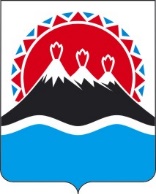 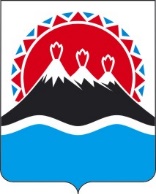 П О С Т А Н О В Л Е Н И ЕПРАВИТЕЛЬСТВАКАМЧАТСКОГО КРАЯг. Петропавловск-КамчатскийПРАВИТЕЛЬСТВО ПОСТАНОВЛЯЕТ:1. Внести в приложение к постановлению Правительства Камчатского края от 07.02.2022 № 48-П «Об утверждении Порядка определения объема и предоставления из краевого бюджета субсидии Камчатскому краевому отделению Общероссийской общественной организации «Всероссийское добровольное пожарное общество» следующие изменения: часть 3 изложить в следующей редакции:«3. Сведения о субсидии размещаются на едином портале бюджетной системы Российской Федерации в информационно-телекоммуникационной сети «Интернет» (в разделе единого портала) при формировании проекта закона о краевом бюджете (о внесении изменений в закон о краевом бюджете) не позднее 15-го рабочего дня, следующего за днем принятия закона о краевом бюджете 
(о внесении изменений в закон о краевом бюджете).»;часть 8 дополнить пунктом 61 следующего содержания:«61 организация не должна находиться в перечне организаций и физических лиц, в отношении которых имеются сведения об их причастности к экстремистской деятельности или терроризму, либо в перечне организаций и физических лиц, в отношении которых имеются сведения об их причастности к распространению оружия массового уничтожения.»; часть 19 изложить в следующей редакции:«19. Размер субсидии составляет 2 850 тысяч рублей.»;часть 25 изложить в следующей редакции:«25. Министерство и органы государственного финансового контроля осуществляют обязательную проверку соблюдения организацией порядка и условий предоставления субсидии, в том числе достижения результатов предоставления субсидии.»;дополнить частью 251 следующего содержания:«251. Министерство и органы государственного финансового контроля проводят мониторинг достижения результатов предоставления организации субсидии исходя из достижения значений результатов предоставления субсидии, определенных соглашением, и событий, отражающих факт завершения соответствующего мероприятия по получению результата предоставления субсидии (контрольная точка), в порядке и по формам, которые установлены приказом Министерства финансов Российской Федерации от 29.09.2021 № 138н «Об утверждении Порядка проведения мониторинга достижения результатов предоставления субсидий, в том числе грантов в форме субсидий, юридическим лицам, индивидуальным предпринимателям, физическим лицам – производителям товаров, работ, услуг.».2. Настоящее постановление вступает в силу после дня его официального опубликования.[Дата регистрации]№[Номер документа]О внесении изменений в приложение к постановлению Правительства Камчатского края от 07.02.2022 № 48-П 
«Об утверждении Порядка определения объема и предоставления из краевого бюджета субсидии Камчатскому краевому отделению Общероссийской общественной организации «Всероссийское добровольное пожарное общество» Председатель Правительства Камчатского края[горизонтальный штамп подписи 1]Е.А. Чекин